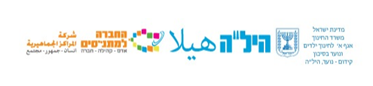 תלקיט מקצוע 12 שנות לימודמקצוע:      חינוך תעבורתי                                                      רכזת: ליאור ברנשטיין טלפון רכזת: 0504313340 מה התלקיט יכיל?התלקיט יכיל משימות על פי יחידות הלימוד המופיעות במדריך למורה. חלק מיחידות הלימוד הינן חובה וחלקן בחירה. התלקיט יכיל משימות לימודיות שהתלמיד מגיש ומקבל עליהן הערכה ומשוב. המשימות ללומד מכילות גם שאלות רפלקטיביות כמו: מה אהבת, מה היה לך קל/קשה ועוד.נושאי התלקיט בחינוך תעבורתי: תאונות דרכים, מעגלי פגיעות, עקרונות הבטיחות, תמרורים, מהירות, אלכוהול ונהיגה, עייפות ולחץ חברתי.חלוקת ציון תלקיטבתלקיט שש יחידות לימוד חובה, בהן נדרשת למידה מעמיקה. עליך לבחור ארבע מבין יחידות אלה, ולבצע את כל המשימות.כל יחידת חובה = 12 נקודותבתלקיט שתי יחידות לימוד בחירה. בחר יחידת לימוד אחת בלבד, ובצע את המשימות של היחידה שבחרת. כל יחידת בחירה = 12 נקודותשים לב! סך הניקוד של יחידת בחירה אחת + 4 יחידות חובה הוא 60 נקודות. 40 נקודות נוספות יינתנו על ציון בחינהחלוקת ציון סופי60% תלקיט 40% מבחן חיצוני